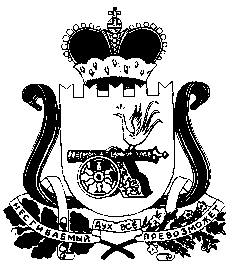 Администрация Руссковского сельского поселения  Шумячского района Смоленской областиПОСТАНОВЛЕНИЕ                                                                                                                     № 47   от 08 ноября 2021г        с. Русское  Об     «Основных        направлениях бюджетной    и налоговой политики Руссковского сельского    поселения Шумячского района Смоленской области на 2022 год и на   плановый   период 2023 и 2024 годов»      В соответствии с требованиями ст.184.2    Бюджетного кодекса Российской Федерации, решения Совета депутатов Руссковского сельского поселения  Шумячского   района Смоленской области № 19 от 31.10.2017 года «Об утверждении Положения о бюджетном процессе в Руссковском  сельском поселении   Шумячского района Смоленской области», руководствуясь Уставом Руссковского  сельского поселения   Шумячского   района Смоленской области           Администрация Руссковского  сельского поселения Шумячского района Смоленской области        п о с т а н о в л я е т:         1.   Утвердить основные направления    бюджетной    и    налоговой    политики  Руссковского сельского поселения Шумячского района Смоленской области на 2022 год и на плановый период 2023 и 2024 годов (приложение).          2.    Контроль за исполнением настоящего постановления оставляю за собой.Глава муниципального образованияРуссковского сельского поселенияШумячского района Смоленской области                          Н.А. Марченкова                                                                                                                 Приложение     К Постановлению Администрации                                                                                                                                                                                                              Руссковского сельского поселения                                                            Шумячского района Смоленской области № 47 от   08.11.2021 г.     Общие положения               Основные направления бюджетной и налоговой  политики Руссковского сельского поселения Шумячского района Смоленской области на 2022 год и на плановый период 2023 и 2024 годов разработаны в целях формирования задач бюджетной и налоговой политики на среднесрочный период и являются базой для формирования бюджета Руссковского сельского поселения Шумячского района Смоленской области на 2022 год и на плановый период 2023 и 2024 годов.            При подготовке основных  направлений бюджетной и налоговой  политики на 2022 год и плановый период 2023 и 2024 годов были учтены положения Указа Президента Российской Федерации от 7 мая 2018 года № 204 «О национальных целях и стратегических задачах развития Российской Федерации на период до 2024 года» и от 21 июля 2020 года №474 «О национальных целях развития Российской Федерации на период до 2030 года», Послания Президента Российской Федерации Федеральному Собранию Российской Федерации от 21 апреля 2021 года,  прогноз социально-экономического развития Руссковского сельского поселения Шумячского района Смоленской области.      Бюджетная и налоговая политика на 2022 год и на плановый период 2023 и 2024 годов обеспечивает преемственность целей и задач бюджетной политики предыдущего планового периода и  скорректирована с учетом текущей экономической ситуации, вызванной распространением новой коронавирусной инфекции, и принятием на федеральном и региональном уровне мер по ее устранению.II.  Основные направления налоговой политики       Важнейшим фактором проводимой налоговой политики остается необходимость обеспечения сбалансированности и устойчивости бюджета сельского поселения с учетом текущей экономической обстановки. Повышение открытости и прозрачности управления общественными финансами.                           Приоритеты налоговой политики Руссковского сельского поселения Шумячского района Смоленской области направлены на:-    создание эффективной и стабильной налоговой системы, поддержание сбалансированности и устойчивости бюджета Руссковского сельского поселения Шумячского района Смоленской области; -  оптимизацию существующей системы налоговых льгот, мониторинг эффективности налоговых льгот; -      сокращение недоимки по налогам в бюджет поселения; -      повышение эффективности использования муниципальной собственности; -   поиск новых источников пополнения бюджета Руссковского сельского поселения.          В этих условиях налоговая политика Руссковского сельского поселения должна быть ориентирована на увеличение налоговых доходов за счет экономического роста, развития внутреннего налогового потенциала и повышения инвестиционной привлекательности территории поселения. На достижение поставленной цели должно быть ориентировано решение следующих основных задач бюджетной и налоговой политики:  -  Увеличение налоговых и неналоговых доходов в целях пополнения доходной части бюджета сельского поселения; -   повышение объёмов поступлений налога на доходы физических лиц, в частности: создание условий для роста общего объёма фонда оплаты труда в поселении, легализация «теневой» заработной платы, доведение её до среднеотраслевого уровня, проведение мероприятий по сокращению задолженности по налогу на доходы физических лиц;    - актуализация работы по расширению налоговой базы по имущественным налогам, путём выявления и включения в налогооблагаемую базу недвижимого имущества и земельных участков, которые до настоящего времени не зарегистрированы или зарегистрированы с указанием неполных (неактуальных) сведений, необходимых для исчисления налогов;- реализация комплекса мер для поступления в бюджет сельского поселения неналоговых доходов;         - улучшения качества администрирования земельного налога и повышения уровня его  собираемости;       -  усиление работы по погашению задолженности по налоговым платежам;       - проведение совместно с территориальными налоговыми органами индивидуальной работы с физическими лицами, имеющими задолженность в бюджет по имущественным налогам, информирование работодателей о сотрудниках, имеющих задолженность по имущественным налогам.       - контроль по выявлению земельных участков, используемых без правоустанавливающих документов, или использующихся не по целевому назначению; - своевременная реализация изменений федерального и областного налогового законодательства в части налогов, поступающих в местный бюджет. Принятие необходимых муниципальных правовых актов должно осуществляться до принятия решения о местном бюджете на очередной финансовый год и плановый период;- оценки эффективности предоставленных (планируемых к предоставлению) льгот по местным налогам отдельным категориям налогоплательщиков;   - взаимовыгодное сотрудничество с налогоплательщиками сельского поселения и стимулирование увеличения ими налоговых платежей в бюджет.     Налоговая политика Руссковского сельского поселения Шумячского района Смоленской области на 2022 год  и плановый период 2023 и 2024 годов будет ориентирована на повышение эффективности расходов и их концентрации на приоритетных направлениях государственной политики, путем использования механизмов повышения результативности бюджетных расходов, стимулов для выявления и использования резервов для достижения планируемых результатов.Оценка налоговых расходов    Руссковского сельского поселения Шумячского района Смоленской области       Налоговые расходы предоставлены муниципальными нормативными правовыми актами в виде налоговых льгот по земельному налогу, налогу на имущество физических лиц.                                                                                                                Таблица         Информация о суммах налоговых льгот (налоговых расходов)Руссковского сельского поселения Шумячского района Смоленской области                                                                                                                     тыс. рублей           Будет продолжена работа по оптимизации налоговых льгот (пониженных налоговых ставок), проводимая в соответствии с постановлением Администрации Руссковского сельского поселения Шумячского района  Смоленской области от 25.06.2020 № 26 «Об утверждении Порядка формирования перечня налоговых расходов Руссковского сельского поселения Шумячского района Смоленской области и Порядка оценки налоговых расходов Руссковского сельского поселения Шумячского района Смоленской области».	III. Основные направления бюджетной политикиОсновными направлениями бюджетной политики Руссковского сельского поселения Шумячского района Смоленской области на среднесрочный период являются:         концентрация расходов на первоочередных и приоритетных направлениях, обеспечение бюджетной устойчивости, экономической стабильности, минимизация рисков несбалансированности бюджета; обеспечение бесперебойного финансирования действующих расходных обязательств.        В основу формирования бюджетной политики поселения положены стратегические цели развития поселения, главной из которых является повышение уровня качества жизни населения.      Основными принципами бюджетной политики Руссковского сельского поселения в части расходов будут сокращение необоснованных бюджетных расходов. В связи с этим необходимо решить следующие задачи:- обеспечить сбалансированность местного бюджета в среднесрочной перспективе;- не допускать принятия новых расходных обязательств, не обеспеченных источниками финансирования;         - не допускать образования необоснованной кредиторской задолженности; - обеспечить соблюдение нормативов расходов на оплату труда выборных должностных лиц местного самоуправления, осуществляющих свою деятельность на постоянной основе, муниципальных служащих сельского поселения.        Бюджетная политика в части расходов должна обеспечивать сохранение преемственности определенных ранее приоритетов и их достижений и быть направлена на обеспечение исполнения действующих обязательств, при условии повышения эффективности бюджетных расходов, в том числе за счет:- определения основных параметров бюджета сельского поселения исходя из ожидаемого прогноза поступления доходов и допустимого уровня дефицита;- планирования расходов на основе муниципальных программ, исходя из планируемых и достигнутых результатов;               Реализация мероприятий по повышению эффективности расходов позволит создать необходимую базу для решения ключевых стратегических задач социально-экономического развития поселения в условиях ограниченности финансовых ресурсов.  Бюджетная политика в части доходов, будет выстраиваться с учетом изменений федерального и областного законодательства, муниципальных правовых актов, и  направлена на обеспечение поступления доходов в бюджет в запланированных объемах за счет:- обеспечения качественного администрирования доходов участниками бюджетного процесса;- повышение ответственности администратора доходов за эффективное прогнозирование, своевременность, полноту поступления и сокращения задолженности администрируемых платежей,       В числе основных направлений бюджетной политики :                - обеспечение прозрачности (открытости) и публичности процесса управления общественными финансами.      С целью решения прозрачности и открытости бюджетного процесса необходимо продолжить практику размещения на официальном сайте Администрации Руссковского сельского поселения в информационно-телекоммуникационной сети «Интернет» нормативного правового акта о бюджете и отчетов об исполнении бюджета, а также размещение финансовой и иной информации о бюджете и бюджетном процессе на едином портале бюджетной системы Российской Федерации.Наименование налога2020 год (факт)2021 год (оценка)ПрогнозПрогнозПрогнозНаименование налога2020 год (факт)2021 год (оценка)2022 год2023 год 2024 годНалоги на имущество 51,751,751,751,751,7